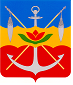 представительный органмуниципального образования«Город Волгодонск»ВОЛГОДОНСКАЯ ГОРОДСКАЯ ДУМАг. Волгодонск Ростовской областиРЕШЕНИЕ № 6 от 8 февраля 2024 годаО внесении изменений в решение Волгодонской городской Думы от 19.03.2015 № 40 «Об утверждении положения о порядке и размерах возмещения расходов, связанных со служебными командировками, лицам, работающим в органах местного самоуправления муниципального образования «Город Волгодонск», работникам муниципальных учреждений»В соответствии со статьей 168 Трудового кодекса Российской Федерации, Федеральным законом Российской Федерации от 06.10.2003 № 131-ФЗ «Об общих принципах организации местного самоуправления в Российской Федерации», Уставом муниципального образования «Город Волгодонск» Волгодонская городская ДумаРЕШИЛА:1.	Внести в приложение к решению Волгодонской городской Думы от 19.03.2015 № 40 «Об утверждении положения о порядке и размерах возмещения расходов, связанных со служебными командировками, лицам, работающим в органах местного самоуправления муниципального образования «Город Волгодонск», работникам муниципальных учреждений» следующие изменения:1)	статью 2 дополнить абзацем следующего содержания:«Командированным лицам в период их нахождения в служебных командировках на территориях Донецкой Народной Республики, Луганской Народной Республики, Запорожской области и Херсонской области денежное содержание (заработная плата) выплачивается в двойном размере.»;2)	часть 4 статьи 5 изложить в следующей редакции:«4.	Дополнительные расходы, связанные с проживанием вне постоянного места жительства (суточные), выплачиваются командированному лицу за каждый день нахождения в командировке, включая выходные и праздничные дни, а также дни нахождения в пути, в том числе за время вынужденной остановки в пути, в размерах:1)	300 рублей – при командировании в пределах Российской Федерации, кроме городов и территорий, указанных в пунктах 2 - 3 настоящей части;2)	500 рублей – при командировании в города Москва и Санкт-Петербург;3)	8480 рублей – при командировании на территории Донецкой Народной Республики, Луганской Народной Республики, Запорожской области и Херсонской области.»;3)	в статье 6:а)	в абзаце 1 части 6 слова «или рублях» исключить;б)	дополнить частью 12 следующего содержания:«12.	По решению руководителя органа местного самоуправления или муниципального учреждения выплата командированным лицам суточных может производиться в рублях по курсу Центрального банка Российской Федерации, установленному на дату фактической выплаты.».2.	Настоящее решение вступает в силу со дня официального опубликования.3.	Контроль за исполнением решения возложить на постоянную комиссию по бюджету, налогам, сборам, муниципальной собственности (Ковалевский Г.А.) и заместителя главы Администрации города Волгодонска по экономике Столяра И.В. ПредседательВолгодонской городскойДумы – глава города Волгодонска					С.Н. ЛадановПроект вносит Администрациягорода Волгодонска